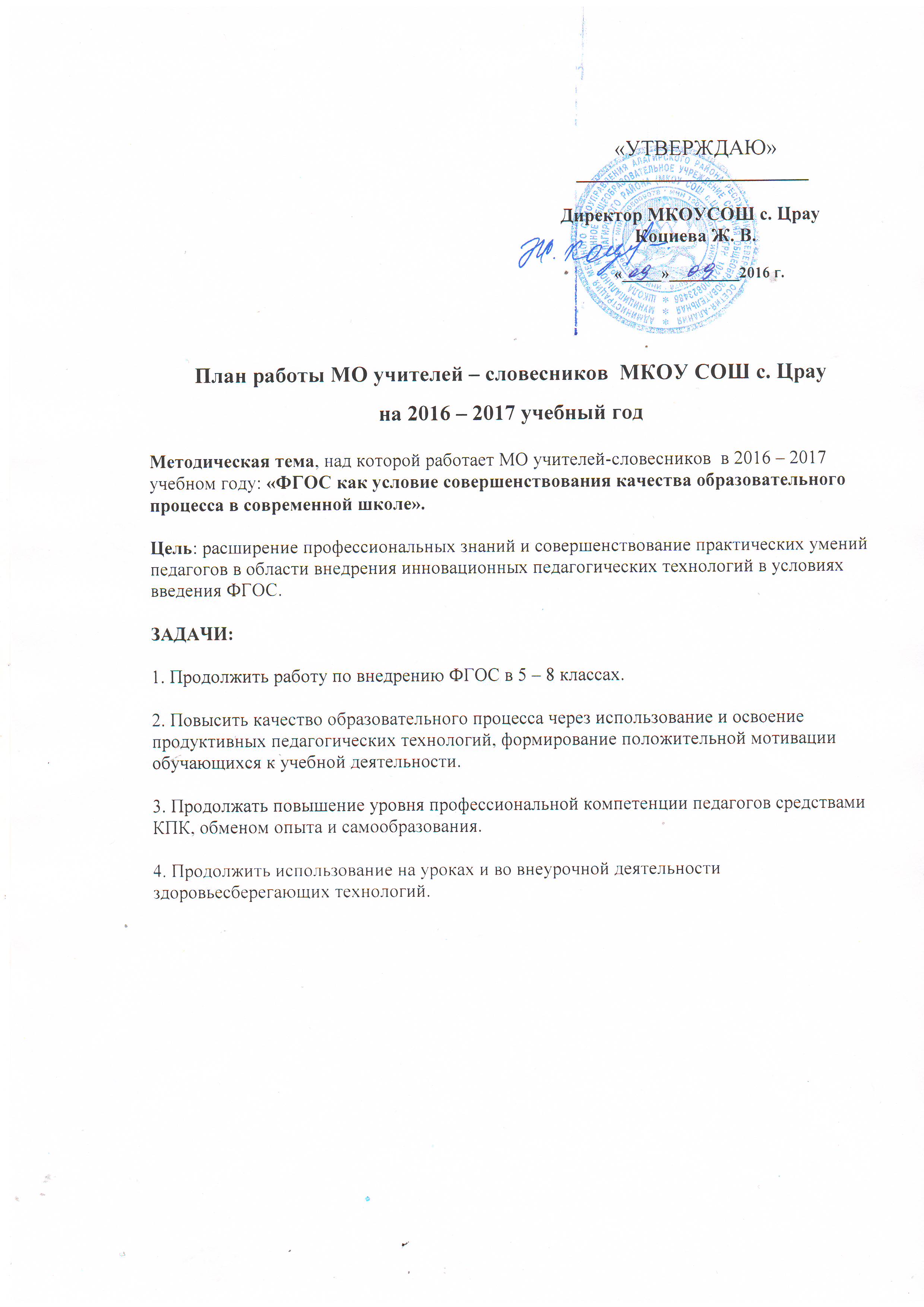 Руководитель МО учителей-словесников:                                 Гибизова В. И. №п/п№п/пСодержание Содержание Дата Дата Ответственный Заседание  МО №1Тема: «Планирование и организация методической работы учителей-словесниковна 2016 – 2017 учебный год».Заседание  МО №1Тема: «Планирование и организация методической работы учителей-словесниковна 2016 – 2017 учебный год».Заседание  МО №1Тема: «Планирование и организация методической работы учителей-словесниковна 2016 – 2017 учебный год».Заседание  МО №1Тема: «Планирование и организация методической работы учителей-словесниковна 2016 – 2017 учебный год».Заседание  МО №1Тема: «Планирование и организация методической работы учителей-словесниковна 2016 – 2017 учебный год».Заседание  МО №1Тема: «Планирование и организация методической работы учителей-словесниковна 2016 – 2017 учебный год».Заседание  МО №1Тема: «Планирование и организация методической работы учителей-словесниковна 2016 – 2017 учебный год».Анализ работы МО учителей-словесников за 2015 – 2016 учебный год.Анализ работы МО учителей-словесников за 2015 – 2016 учебный год.27.08.1627.08.16Гибизова В. И.Обсуждение рабочих программ по русскому языку и литературе, осетинскому языку и литературе.Обсуждение рабочих программ по русскому языку и литературе, осетинскому языку и литературе.27.08.1627.08.16Учителя -предметникиОпределение основных задач методического объединения.Корректировка  и утверждение плана работы МО.Определение основных задач методического объединения.Корректировка  и утверждение плана работы МО.27.08.1627.08.16Учителя - предметники.Анализ результатов государственной итоговой аттестации.Анализ результатов государственной итоговой аттестации.27.08.1627.08.16Гибизова В. И.Работа с одарёнными детьми (своевременное и качественное проведение школьных олимпиад, участие в игре- конкурсе «Русский медвежонок, предметных неделях).Работа с одарёнными детьми (своевременное и качественное проведение школьных олимпиад, участие в игре- конкурсе «Русский медвежонок, предметных неделях).27.08.1627.08.16Учителя -предметникиТекущая работа:1. Проведение школьной предметной олимпиады, проверка работ2. Взаимопосещение уроков3. Работа с слабыми учащимися.Текущая работа:1. Проведение школьной предметной олимпиады, проверка работ2. Взаимопосещение уроков3. Работа с слабыми учащимися.Текущая работа:1. Проведение школьной предметной олимпиады, проверка работ2. Взаимопосещение уроков3. Работа с слабыми учащимися.Текущая работа:1. Проведение школьной предметной олимпиады, проверка работ2. Взаимопосещение уроков3. Работа с слабыми учащимися.Текущая работа:1. Проведение школьной предметной олимпиады, проверка работ2. Взаимопосещение уроков3. Работа с слабыми учащимися.Текущая работа:1. Проведение школьной предметной олимпиады, проверка работ2. Взаимопосещение уроков3. Работа с слабыми учащимися.Текущая работа:1. Проведение школьной предметной олимпиады, проверка работ2. Взаимопосещение уроков3. Работа с слабыми учащимися.Заседание  МО  №2Тема: «Современный урок на основе системно-деятельностного подхода(в условиях внедрения ФГОС ООО)»Заседание  МО  №2Тема: «Современный урок на основе системно-деятельностного подхода(в условиях внедрения ФГОС ООО)»Заседание  МО  №2Тема: «Современный урок на основе системно-деятельностного подхода(в условиях внедрения ФГОС ООО)»Заседание  МО  №2Тема: «Современный урок на основе системно-деятельностного подхода(в условиях внедрения ФГОС ООО)»Заседание  МО  №2Тема: «Современный урок на основе системно-деятельностного подхода(в условиях внедрения ФГОС ООО)»Заседание  МО  №2Тема: «Современный урок на основе системно-деятельностного подхода(в условиях внедрения ФГОС ООО)»Заседание  МО  №2Тема: «Современный урок на основе системно-деятельностного подхода(в условиях внедрения ФГОС ООО)»Урок как форма организации учебно - воспитательного процесса в школе.Урок как форма организации учебно - воспитательного процесса в школе.28.10.1628.10.16Чельдиева М. К.Осмысление требований ФГОС ООО к результатам освоения основной образовательной программы по предметуОсмысление требований ФГОС ООО к результатам освоения основной образовательной программы по предмету28.10.1628.10.16Болатаева З. М.Планирование подготовки к итоговому сочинению по литературе в 11 классе.Планирование подготовки к итоговому сочинению по литературе в 11 классе.28.10.1628.10.16Гибизова В. И. Подготовка к проведению районных олимпиад, предметной неделе, конкурсу « Русский медвежонок».Подготовка к проведению районных олимпиад, предметной неделе, конкурсу « Русский медвежонок».28.10.1628.10.16Учителя- предметникиТекущая работа:1. Проведение предметной недели русского языка и литературы (открытые уроки и внеклассные мероприятия).2. Взаимопосещение уроков.Текущая работа:1. Проведение предметной недели русского языка и литературы (открытые уроки и внеклассные мероприятия).2. Взаимопосещение уроков.Текущая работа:1. Проведение предметной недели русского языка и литературы (открытые уроки и внеклассные мероприятия).2. Взаимопосещение уроков.Текущая работа:1. Проведение предметной недели русского языка и литературы (открытые уроки и внеклассные мероприятия).2. Взаимопосещение уроков.Текущая работа:1. Проведение предметной недели русского языка и литературы (открытые уроки и внеклассные мероприятия).2. Взаимопосещение уроков.Текущая работа:1. Проведение предметной недели русского языка и литературы (открытые уроки и внеклассные мероприятия).2. Взаимопосещение уроков.Текущая работа:1. Проведение предметной недели русского языка и литературы (открытые уроки и внеклассные мероприятия).2. Взаимопосещение уроков.Заседание  МО №3Тема: «Влияние ИКТ на повышение учебной и творческой мотивации учащихся»Заседание  МО №3Тема: «Влияние ИКТ на повышение учебной и творческой мотивации учащихся»Заседание  МО №3Тема: «Влияние ИКТ на повышение учебной и творческой мотивации учащихся»Заседание  МО №3Тема: «Влияние ИКТ на повышение учебной и творческой мотивации учащихся»Заседание  МО №3Тема: «Влияние ИКТ на повышение учебной и творческой мотивации учащихся»Заседание  МО №3Тема: «Влияние ИКТ на повышение учебной и творческой мотивации учащихся»Заседание  МО №3Тема: «Влияние ИКТ на повышение учебной и творческой мотивации учащихся»1.1.Нетрадиционные формы урока с ИКТ как способы активизации познавательной деятельности учащихся.Нетрадиционные формы урока с ИКТ как способы активизации познавательной деятельности учащихся.19.12.1619.12.16Гибизова В. И. 2.2.Использование ИКТ при подготовке обучающихся к ОГЭ и ЕГЭ.Использование ИКТ при подготовке обучающихся к ОГЭ и ЕГЭ.19.12.1619.12.16Болатаева З. М.Гибизова В. И.3.3.Мастер – класс по работе с интерактивной доской.Мастер – класс по работе с интерактивной доской.19.12.1619.12.16Чельдиева М. К.4.4.Проектная деятельность на уроках литературы.Проектная деятельность на уроках литературы.19.12.1619.12.16Учителя-предметникиТекущая работа:Проведение диагностических и проверочных работ.Взаимопосещение уроковПодготовка к районному конкурсуТекущая работа:Проведение диагностических и проверочных работ.Взаимопосещение уроковПодготовка к районному конкурсуТекущая работа:Проведение диагностических и проверочных работ.Взаимопосещение уроковПодготовка к районному конкурсуТекущая работа:Проведение диагностических и проверочных работ.Взаимопосещение уроковПодготовка к районному конкурсуТекущая работа:Проведение диагностических и проверочных работ.Взаимопосещение уроковПодготовка к районному конкурсуТекущая работа:Проведение диагностических и проверочных работ.Взаимопосещение уроковПодготовка к районному конкурсуТекущая работа:Проведение диагностических и проверочных работ.Взаимопосещение уроковПодготовка к районному конкурсуЗаседание  МО №4Тема: «Компетентностный подход как необходимое условие реализации ФГОС»Заседание  МО №4Тема: «Компетентностный подход как необходимое условие реализации ФГОС»Заседание  МО №4Тема: «Компетентностный подход как необходимое условие реализации ФГОС»Заседание  МО №4Тема: «Компетентностный подход как необходимое условие реализации ФГОС»Заседание  МО №4Тема: «Компетентностный подход как необходимое условие реализации ФГОС»Заседание  МО №4Тема: «Компетентностный подход как необходимое условие реализации ФГОС»Заседание  МО №4Тема: «Компетентностный подход как необходимое условие реализации ФГОС»1.1.Реализация компетентностного подхода в преподавании русского языка и литературы.Реализация компетентностного подхода в преподавании русского языка и литературы.14.03.1714.03.17Газзаева Ф. С.2.2.Формирование ключевых компетенций на уроках русского языка и литературы в условиях реализации новых стандартов образованияФормирование ключевых компетенций на уроках русского языка и литературы в условиях реализации новых стандартов образования14.03.1714.03.17Болатаева З. В.3.3.Открытый урок литературы в 5 классеОткрытый урок литературы в 5 классе14.03.1714.03.17Гибизова В. И.Текущая работа:Работа со слабыми учащимисяТекущая работа:Работа со слабыми учащимисяЗаседание №5Тема: «Анализ деятельности МО учителей-словесников за 2016 – 2017 учебный год»Заседание №5Тема: «Анализ деятельности МО учителей-словесников за 2016 – 2017 учебный год»Заседание №5Тема: «Анализ деятельности МО учителей-словесников за 2016 – 2017 учебный год»Заседание №5Тема: «Анализ деятельности МО учителей-словесников за 2016 – 2017 учебный год»Заседание №5Тема: «Анализ деятельности МО учителей-словесников за 2016 – 2017 учебный год»Заседание №5Тема: «Анализ деятельности МО учителей-словесников за 2016 – 2017 учебный год»Заседание №5Тема: «Анализ деятельности МО учителей-словесников за 2016 – 2017 учебный год»Обобщение опыта работы по формированию учебно-логических, учебно-информационных и коммуникативных умений при работе по ФГОС.Обобщение опыта работы по формированию учебно-логических, учебно-информационных и коммуникативных умений при работе по ФГОС.18.05.1718.05.17Учителя - предметникиУчителя - предметникиПодведение итогов успеваемости обучающихся.Подведение итогов успеваемости обучающихся.18.05.1718.05.17Гибизова В. И. Гибизова В. И. Изучение инструкции об итоговой аттестации учащихся 9, 11 классовИзучение инструкции об итоговой аттестации учащихся 9, 11 классов18.05.1718.05.17Гибизова В. И.Гибизова В. И.Итоги прохождения программы.Итоги прохождения программы.18.05.1718.05.17Учителя - предметникиУчителя - предметники